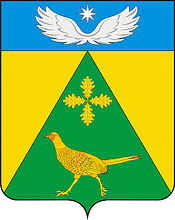 АДМИНИСТРАЦИЯ  НОВОПАШКОВСКОГО  СЕЛЬСКОГО  ПОСЕЛЕНИЯ КРЫЛОВСКОГО РАЙОНА                                                                                                                                                                                                                                            ПОСТАНОВЛЕНИЕот 05.07.2021          №  41ст-ца НовопашковскаяОб утверждении Правил определения платы по соглашению об установлении сервитута в отношении земельных участков ,находящихся в муниципальной собственности   Новопашковского сельского  поселения Крыловского районаВ целях реализации подпункта 3 пункта 2 статьи 39.25 Земельного кодекса Российской Федерации, руководствуясь статьями 14, 37 Федерального закона от 06.10.2003 № 131-ФЗ «Об общих принципах организации местного самоуправления в Российской Федерации», Уставом Новопашковского сельского поселения Крыловского  района, п о с т а н о в л я ю:1. Утвердить Правила определения платы по соглашению об установлении сервитута в отношении земельных участков, находящихся в муниципальной собственности Новопашковского сельского поселения Крыловского  района.          2. Отделу по общим вопросам администрации Новопашковского сельского поселения Крыловского  района обнародовать настоящее постановление в специально установленных местах для обнародования и разместить в информационно-телекоммуникационной сети «Интернет» на официальном сайте администрации Новопашковского сельского поселения Крыловского  района.        3. Контроль за исполнением постановления оставляю за собой.        4. Настоящее постановление вступает в силу со дня его официального    обнародования.Исполняющая обязанности главыНовопашковского сельского поселенияКрыловского района                                                                        С.Ф. Шаповалова                                                                                                           ПРИЛОЖЕНИЕк постановлению администрацииНовопашковского сельского  поселения                                                                         Крыловского района                                                                                       от ________ №  ___Правила определения платы по соглашению об установлении сервитута в отношении земельных участков ,находящихся в собственности   муниципальной Новопашковского сельского  поселения Крыловского района1. Настоящие Правила устанавливает порядок определения размера платы по соглашению об установлении сервитута в отношении земельных участков, находящихся в муниципальной собственности Новопашковского сельского поселения Крыловского района (далее - земельные участки), если иное не установлено федеральными законами.      2. Размер ежегодной платы по соглашению об установлении сервитута в отношении земельных участков определяется независимым оценщиком в соответствии с законодательством Российской Федерации об оценочной деятельности.       3. Размер платы по соглашению об установлении сервитута, заключенному в отношении земельных участков, находящихся в федеральной собственности и предоставленных в постоянное (бессрочное) пользование, либо в пожизненное наследуемое владение, либо в аренду, может быть определен как разница рыночной стоимости указанных прав на земельный участок до и после установления сервитута, которая определяется независимым оценщиком в соответствии с законодательством Российской Федерации об оценочной деятельности.       4. Смена правообладателя земельного участка не является основанием для пересмотра размера платы по соглашению об установлении сервитута, определенного в соответствии с настоящим Порядком.      5. В случае если сервитут устанавливается в отношении части земельного участка, размер платы по соглашению об установлении сервитута определяется пропорционально площади этой части земельного участка в соответствии с настоящим Порядком.